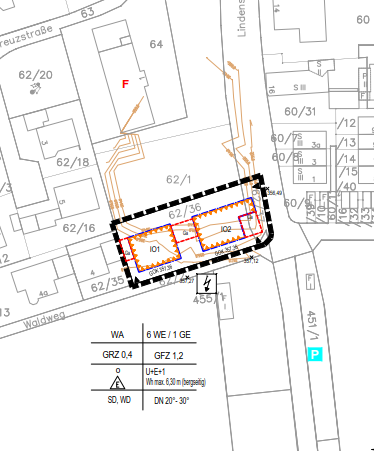 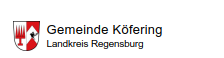    Bebauungsplan „Kelleräcker“   3. Änderung    Verfahren nach § 13a BauGB   Lageplan o.M.